Publicado en Madrid el 20/09/2021 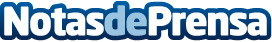 Cómo convertir una ciudad en una smart city sin necesidad de grandes inversiones en transporteLa remotorización de los motores diésel por propulsados por autogás o biopropano, es una alternativa económica para conseguir un transporte urbano sostenible en el desarrollo de las ciudades inteligentes, según BeGas, fabricante de motores ecológicos para vehículos pesados urbanosDatos de contacto:Autor91 411 58 68 Nota de prensa publicada en: https://www.notasdeprensa.es/como-convertir-una-ciudad-en-una-smart-city Categorias: Ecología Logística Movilidad y Transporte Industria Téxtil Industria Automotriz Innovación Tecnológica http://www.notasdeprensa.es